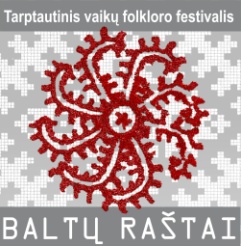 X TARPTAUTINIS VAIKŲ IR JAUNIMO FOLKLORO FESTIVALIS „BALTŲ RAŠTAI- 2018“, skirtas  Lietuvos valstybės atkūrimo šimtmečiuiTema - „Saulė baltų kultūroje“PROGRAMASPALIO 4 d., KETVIRTADIENIS			11.00-12.00 val.  Kauno tautinės kultūros centre, A. Jakšto g. 18. Festivalio vėliavos pakėlimas, vainiko pynimas, ugnies įžiebimas. Nuotraukų paroda „Sustabdytos „Baltų raštų“ akimirkos“.13.00-15.00 val. Kauno Palemono gimnazijoje, Marių g. 3. Edukacinis vaidmenų žaidimas „Saulės mūšio kova“. Veda patyriminis muziejus „Vikingų kaimas“.13.00-17.00 val. KTKC, A. Jakšto g. 18. Seminaras „Baltų kultūros reliktai tautodailėje, kalboje, muzikoje“.  Veda lektorių komanda.17.00-19.00 val. Kauno miesto muziejaus Lietuvių tautinės muzikos istorijos skyriuje, L. Zamenhofo g. 4. Festivalio „Baltų raštai-2018“ atidarymo koncertas „Eina saulelė aplinkui dangų“. Vaikų ir jaunimo kūrybinių darbų konkurso „Saulės ženklai“ apdovanojimai.SPALIO 5  d., PENKTADIENIS			10.00 val. KTKC, A. Jakšto g. 18. Bendras Etninės kultūros globos tarybos (EKGT) ir regioninių etninės kultūros globos tarybų posėdis. Dalyvių registracija prasidės 9:30 val. Informacija tel. +370 5 210 7161, +370 605 90 120.14.00-17.00 val. Istorinėje LR Prezidentūroje Kaune, Vilniaus g. 33. Tradicinių amatų kiemelis. Veda latvių, baltarusių, lietuvių tautodailininkai.14.00-16.00 val. KTKC Teatro studijoje, Kovo 11-osios g. 108. Spektaklis pagal Jono Basanavičiaus kūrybą.15.00-16.30 val. Istorinėje LR Prezidentūroje Kaune, Vilniaus g. 33. Koncertas „Užteka teka šviesi saulelė“. Latvijos tradicinių amatų kiemelis.17.00-18.30 val. KTKC, A. Jakšto g. 18. Dokumentinio filmo „Vėjų žemė“ pristatymas, diskusija su režisieriumi Ernestu Samsonu.17.00-18.30 val. KTKC Teatro studijoje, Kovo 11-osios g. 108. Latvijos kultūros vakaras „Saule kokles skandināja“.SPALIO 6 d., ŠEŠTADIENIS			10.30-12.00 val. KTKC, A. Jakšto g. 18. Kūrybinė muzikavimo laboratorija. Tradiciniai lietuvių žaidimai vaikams. 11.00-12.30 val. KTKC, A. Jakšto g. 18. Paskaita - kūrybinės dirbtuvės: baltų genčių kostiumų rekonstrukcija „Saulė siuvo marškinėlius“. 12.00-13.30 val. Maironio lietuvių literatūros muziejuje, Rotušės a. 13. Instrumentinės muzikos koncertas.14.00-17.00 val. LK Kauno įgulos karininkų ramovėje, A. Mickevičiaus g. 19. Didysis festivalio koncertas „Saulutė leidžias už kalnų“. Tradicinių amatų kiemelis. Festivalio vėliavos nuleidimas.RENGINIAI NEMOKAMIDalyviai: Lietuvos ir užsienio vaikų ir jaunimo folkloro ansambliai: „Dignojīši“ (Latvija), muzikuojanti Žych šeima (Baltarusija), „Ramtatūris“ (Zarasų r.), „Sietynas“ (Utena), „Sietynėlis“ (Utena), „Pasagėlė“ (Utena), „Sakalėlis“ (Alytus), „Žilvita“ (Kaišiadorys), „Jieznelė“ (Jieznas), „Auštaras“ (Kėdainių r.), „Šebukai“ (Jurbarko r.), „Užnovietis“ (Šakių r.), „Kankliukai“ (Prienų r.), „Smilgelė“, (Kėdainių r.), liaudies instrumentų ansambliai (Kazlų Rūda); Kauno miesto ir rajono ansambliai: „Saulės ratu“, „Svirnelis“, „Klumpelė”, „Žilvičiukai“, „Linago“, „Kaukutis“, „Bitula“, „Sauluva“, „Lygutė“, „Ratilėlis“, „Dailingė“, „Sodailio“, „Tautinukai“, „Žemynėlė“, „Linksmoji armonika“, Kauno 1-osios muzikos mokyklos muzikantai.Lietuvos ir Kauno ugdymo įstaigų ugdytiniai. Amatininkai, tautodailininkai.Rengėjai:  Kauno miesto savivaldybė, Kauno tautinės kultūros centras.Partneriai: Etninės kultūros globos taryba, Istorinė Lietuvos Respublikos Prezidentūra Kaune, LK Kauno įgulos karininkų ramovė, Vytauto Didžiojo universitetas, Maironio lietuvių literatūros muziejus, Kauno miesto muziejus, Kauno pedagogų kvalifikacijos centras, Kauno Palemono gimnazija.Rėmėjai: Lietuvos kultūros taryba, Lietuvos Respublikos kultūros ministerija, Lietuvių literatūros ir tautosakos institutasInformaciniai rėmėjai: „Kauno diena“, „Savaitė“, „Pūkas“, svetainės: www.ktkc.lt, www.kaunas.lt, www.regionunaujienos.lt, www.aukstaitijosgidas.lt, www.elta.lt, www.eb.lt, www.alkas.lt, www.tautosakosvartai.lt, www.lietuve.lt, www.voruta.lt, www.kaunozinios.lt, www.gintarinesvajone.lt, www.kaunietis.lt, www.visit.kaunas.lt, www.kaunas.kasvyksta.lt, www.nemokamirenginiai.lt.Informacija www.ktkc.lt